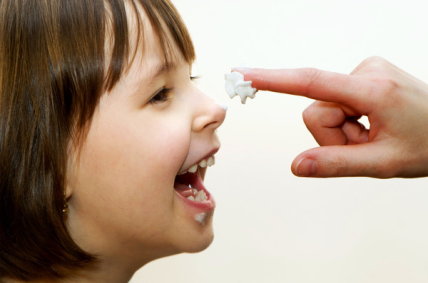 Зважайте на вік дитини. Лікарські засоби для дітей шкільного віку протипоказані дітям раннього віку.Протестуйте лікарський засіб на шкірі дитини, аби впевнитися, що він не зумовлює в неї алергійних реакцій. Для цього нанесіть невелику його кількість за вухом, на ліктьовий або колінний згини та зачекайте 15-20 хв.Прикладайте у разі забоїв і синців до ураженої ділянки гіпотермічний пакет перш ніж застосовувати гелі. Це сприяє зменшенню набряку, зниженню тиску на нервові закінчення та зменшенню больових відчуттів.Очищуйте поверхню рани від гною та мертвої шкіри перш ніж наносити протиопікові лікарські засоби. Це сприяє зменшенню запалення, а отже — швидшому загоєнню рани.Застосовуйте на ділянках слизових оболонок лише водні розчини антисептичних засобів низьких концентрацій.Чим замінити зеленку, пластир та інші «бабусині» засобиТрадиційнийзасібАльтернативнийсучасний засібПереваги альтернативного сучасного засобуЙод або зеленкаХлоргексидинНе спричиняє болю під час нанесення на рану Не забруднює одяг та рукиЗнищує не лише бактерії, а й віруси, найпростіші та грибиПерекис водню в пляшечціПерекис водню в спреїНе б'єтьсяНе протікаєЛегко відкриваєтьсяНе потребує підручних засобів — вати або бинтаЛід, вологий компрес, яєчний білокПротиопіковий гельМає широкий спектр дії — знеболює, охолоджує та знезаражуєЗручний у використанні, адже має різні форми випуску — одноразові пакети, серветки, флакони з дозаторомСметана або кефірОлазольЧинить знеболювальну й антибактеріальну діїЗменшує ексудаціюПрискорює процес загоювання ранСметана або кефірПантенолШвидко проникає в епідерміс та прискорює процес регенерації його клітинЗапобігає утворенню рубцівЕфективний не лише за опіків, а й за інших ушкоджень шкіри, зокрема саденХолодний компресГіпотермічний пакетЗаймає мало місцяШвидко й легко активуєтьсяНе спричиняє обмороженьХолодний компресСиняк-offЗменшує припухлість та набряк шкіриПрискорює розсмоктування набрякуЗменшує запалення шкіриМаскує синецьПластирПластоспрейРозтягується до потрібного розміруІз ним можна митисяДає змогу оглядати рану без ризику забруднити їїПропускає назовні вологу, захищає від мацерації